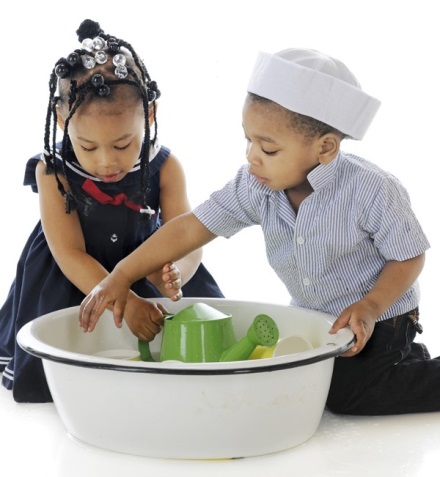 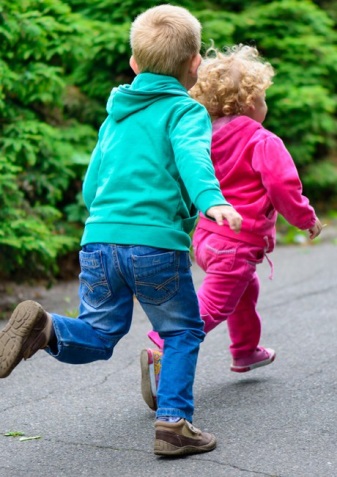 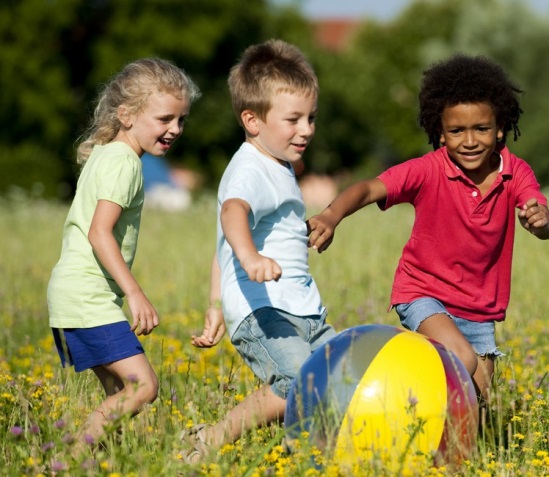 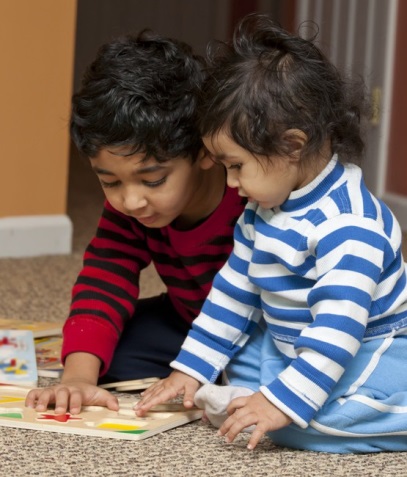 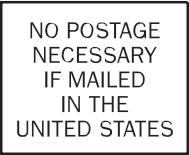 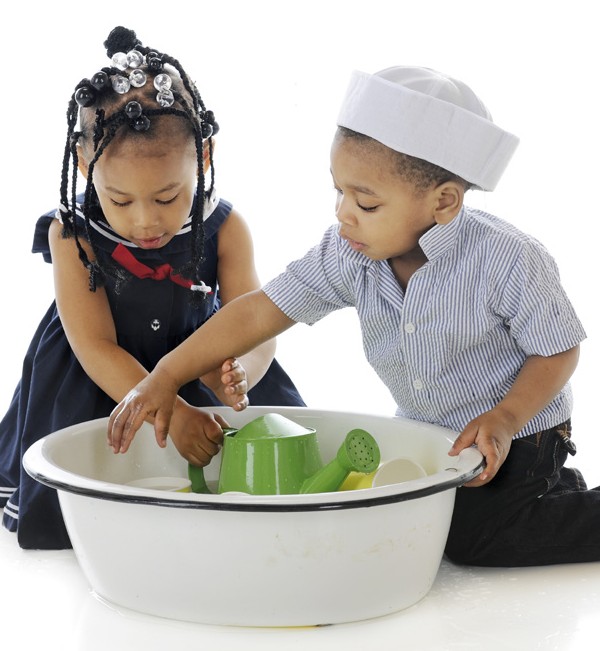 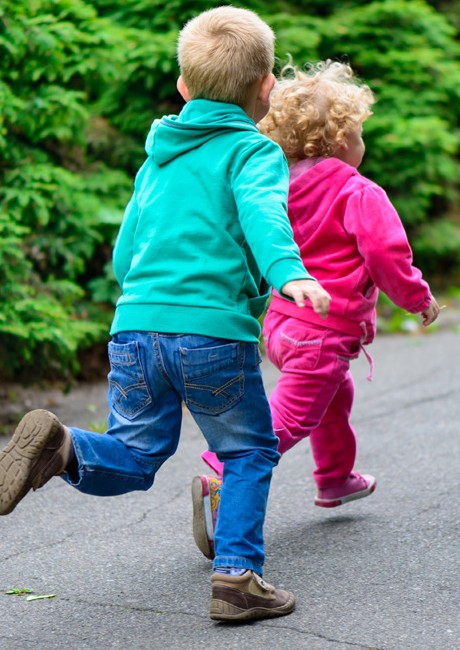 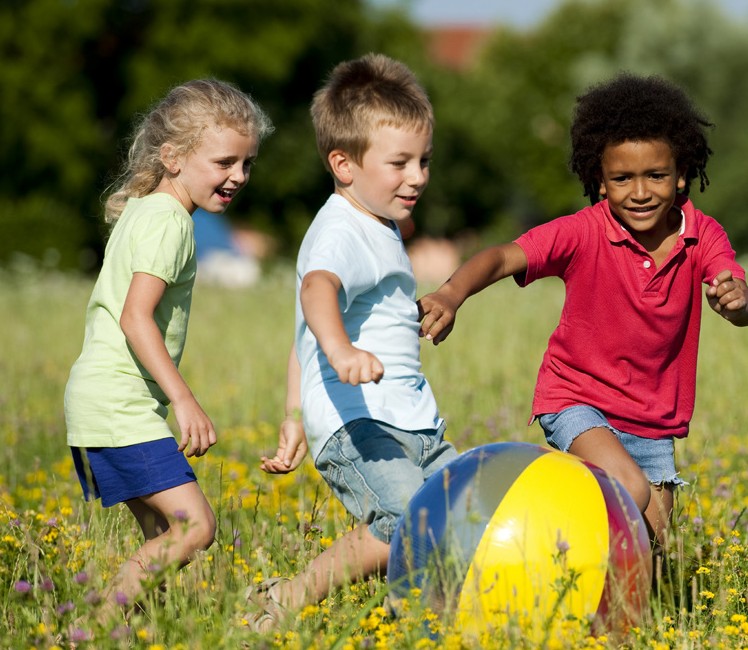 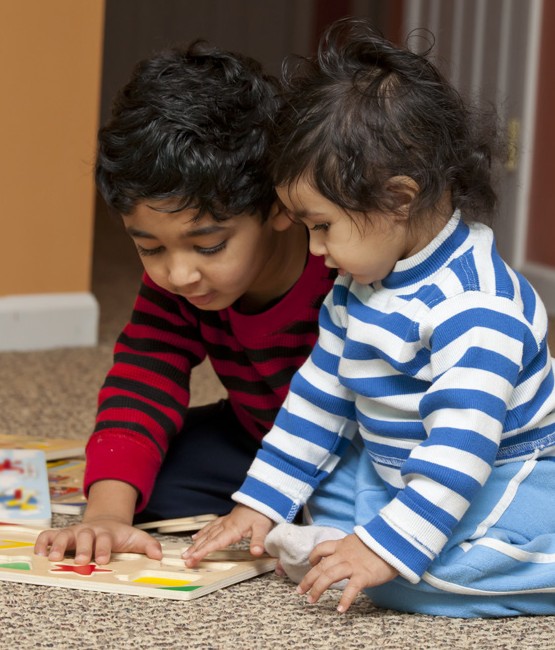 APPENDIX V.1WIC INFANT AND TODDLER FEEDING PRACTICES STUDY – IIWEIGHT/HT MEASUREMENT CARD - ENGLISH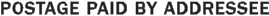 1600 Research BoulevardRockville, Maryland 20850-9973Measurement Card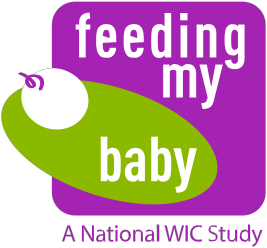 Measurement Card Instructions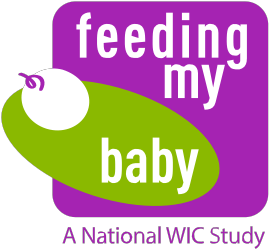 OMB Approval No. 0584-0580Approval Expires: XX/XX/20XXThis child is taking part in the WIC Feeding My Baby Study sponsored by the United States Department of Agriculture (USDA), Food and Nutrition Service. The purpose of this study is to understand health, growth, and feeding practices of children between birth and 36 months of age. To study growth, we are obtaining the height and weight measurements for these children during this critical development period. For any questions, please call [TOLL FREE NUMBER].Please complete and return this postage-paid card to Westat by mail. The parent/ caregiver will receive an incentive for bringing the child in for measurements when the card is received by Westat.According to the Paperwork Reduction Act of 1995, no persons are required to respond to a collection of information unless it displays a valid OMB number. The valid OMB control number for this information collection is 0584-0580. The time required to complete this information collection is estimated to average 10 minutes, including the time for reviewing instructions, searching existing data sources, gathering and maintaining the data needed, and completing and reviewing the collection of information.42320.1014.8967020301Child’s First and Last NameChild’s BirthdateParent/Caregiver’s First and Last NameParent/Caregiver’s First and Last NameProvider Type (check box) WIC Program	 Healthcare Provider/Clinic	 Other 	Provider Type (check box) WIC Program	 Healthcare Provider/Clinic	 Other 	Provider Name, Address and Phone NumberProvider Name, Address and Phone NumberMeasurementsMeasurementsHeight 	 in	OR	 	 cmWeight 	 lb  	 oz	OR	 	 kgDate of Measurements